定制校准器主要技术指标一、定制晶圆校准器规格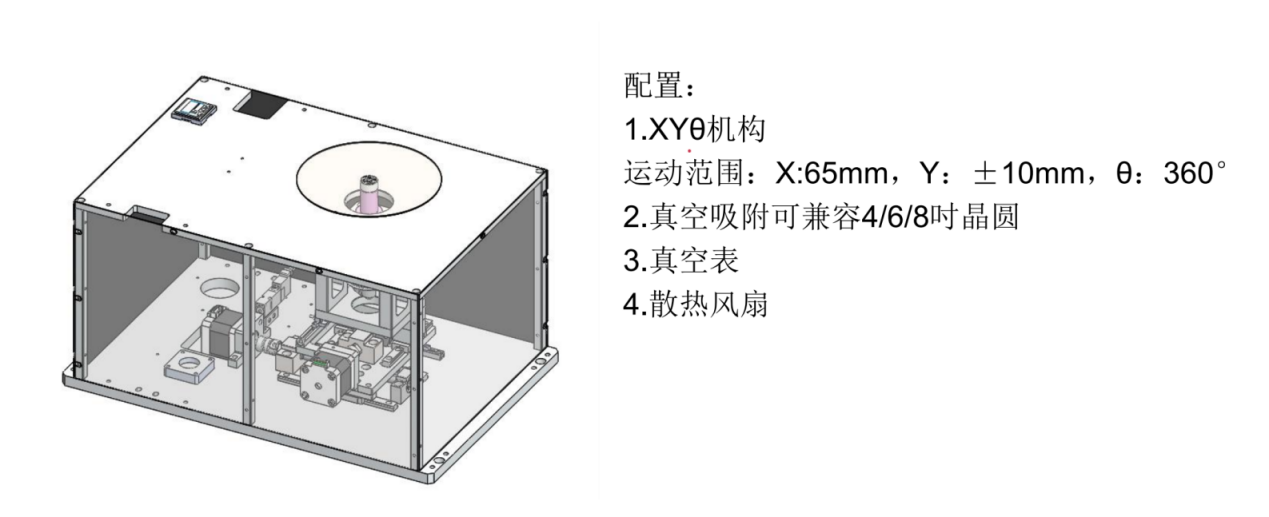 二、定制晶圆校准器结构俯视图：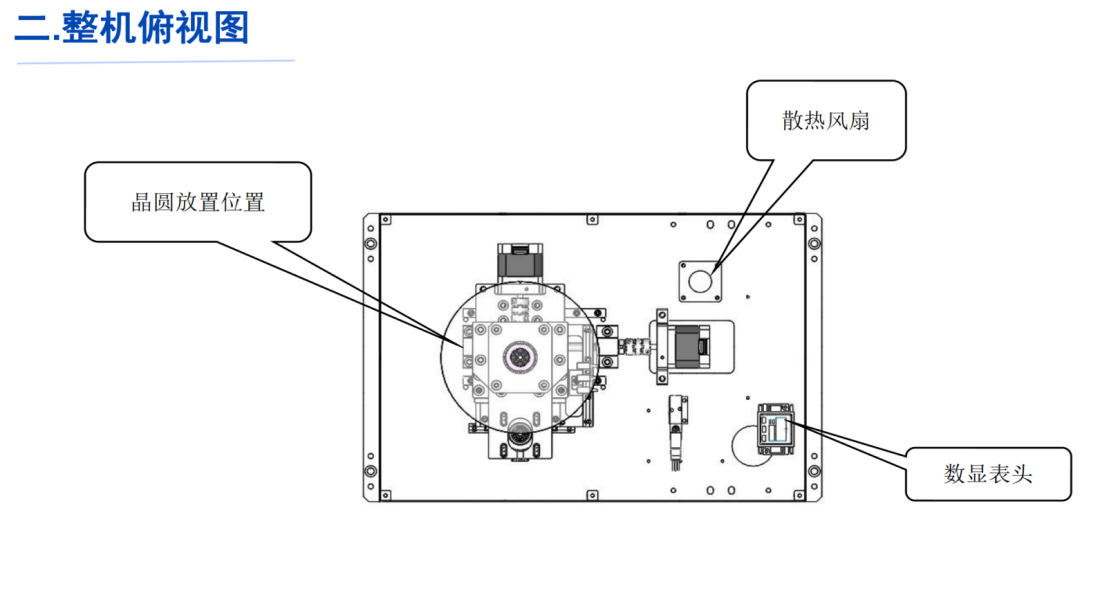 尺寸图：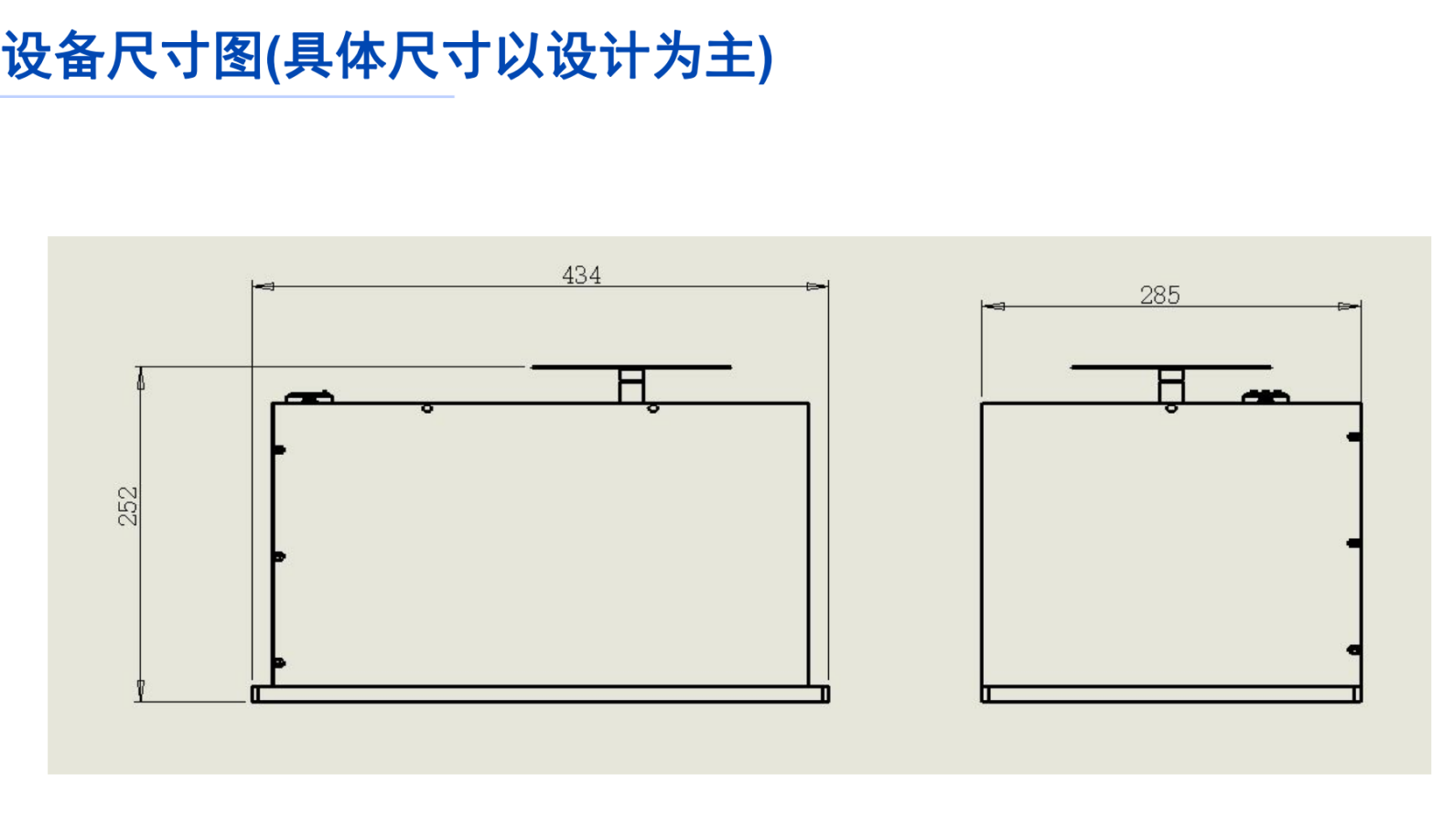 